11.05. 2020 	МАТЕМАТИКА 16 гр.    Преподаватель А.И.Русанов(Выполненную работу отправить по электронной почте по адресу alexander_rus@inbox.ru до 17.00). Тема:  Практическая работа. Правила  и формулы дифференцирования.Цели : изучить правила дифференцирования; сформировать у учащихся умения решать задачи по данной теме; применять данные правила на практике. Основные теоретические сведенияПравила дифференцированияПри вычислении производной используются следующие правила дифференцирования суммы, произведения и частного функций.Правило 1. Производная суммы  равна сумме производных:(f(x) + g(x))' = f '(x) + g'(x).Пример 1.Найдем производную функции: 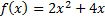 Решение:  производная суммы равна сумме производных. Найдем производную каждого слагаемогоОтвет:  Правило 2.  Постоянный множитель можно вынести зазнак производной:(cf(x))'=cf ' (x).Пример 2. (Правило 3.  Производная произведения двух функций равна сумме двух слагаемых.(f(x)·g(x)) '=f' (x)·g(x)+f(x)·g' (x).Пример 3. Правило4. Производная частного равна производной числителя умноженного на знаменатель минус числитель умноженный на производную знаменателя и все это деленное на квадрат знаменателя..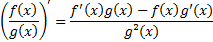 Пример 4. Найти производную функции ;  Решение:  Воспользуемся формулой производной частного:  .Практическая частьНайти производную функции:1) 2)   3) 3 4) – 17   5) – 4  6) 0,5          7) 13   8)  8    9) 3    10) 5 + 6x –7;      11)     12)     13)       14) – 2+18x;       15) 2    16) –317)    18)    19)   20) 